CARDÁPIO ENSINO FUNDAMENTAL – JULHO 2022CARDÁPIO ENSINO FUNDAMENTAL – JULHO 2022CARDÁPIO ENSINO FUNDAMENTAL – JULHO 2022CARDÁPIO ENSINO FUNDAMENTAL – JULHO 2022CARDÁPIO ENSINO FUNDAMENTAL – JULHO 2022CARDÁPIO ENSINO FUNDAMENTAL – JULHO 2022CARDÁPIO ENSINO FUNDAMENTAL – JULHO 2022CARDÁPIO ENSINO FUNDAMENTAL – JULHO 2022CARDÁPIO ENSINO FUNDAMENTAL – JULHO 20221. SEMANARefeiçãoHorárioSEGUNDATERÇAQUARTAQUINTAQUINTASEXTA1. SEMANARefeiçãoHorário04/0705/0706/0707/0707/0708/071. SEMANALanche da manhã e Lanche da tarde10:00hrs e 15:15hrs*Macarrão furado grosso com frango em molho (sassami)*Salada de repolho + cenoura*Arroz colorido com legumes, batata doce assada, carne bovina em molho* Salada de tomate e pepino*Fruta (maçã)*Achocolatado* Biscoitos diversos*Fruta (banana)*Arroz + feijão+Farofa de ovos, couve e biju*Salada de alface*Fruta (mamão)*Arroz + feijão+Farofa de ovos, couve e biju*Salada de alface*Fruta (mamão)FESTA JULINA ESCOLA(Bolo de fubá e chocolate quente)1. SEMANAAlmoço 11:45hs*Arroz integral*Feijão preto*Estrogonofe de carne bovina (bife em tiras)*Farofa (mandioca+biju) de cenoura*Saladas*Arroz colorido*Feijão vermelho + branco*Tortéi pastelzinho com molho de tomate e frango moído em molho*Saladas* Arroz branco* Feijão carioca* Purê de batata* Bisteca suína refogada* Saladas * Carreteiro com músculo, acém e legumes* Saladas* Carreteiro com músculo, acém e legumes* SaladasOBSERVAÇÕES: 1) Os cardápios poderão ser modificados em situações de urgência e dificuldade no recebimento de gêneros alimentares, por orientação e autorização da nutricionista. 2) Devem ser servidas no mínimo DOIS tipos de saladas no dia, preferencialmente uma cozida e uma crua/folhosas.3) Deve ser comunicado a nutricionista urgentemente sobre a falta de qualquer item que afete a execução do cardápio.OBSERVAÇÕES: 1) Os cardápios poderão ser modificados em situações de urgência e dificuldade no recebimento de gêneros alimentares, por orientação e autorização da nutricionista. 2) Devem ser servidas no mínimo DOIS tipos de saladas no dia, preferencialmente uma cozida e uma crua/folhosas.3) Deve ser comunicado a nutricionista urgentemente sobre a falta de qualquer item que afete a execução do cardápio.OBSERVAÇÕES: 1) Os cardápios poderão ser modificados em situações de urgência e dificuldade no recebimento de gêneros alimentares, por orientação e autorização da nutricionista. 2) Devem ser servidas no mínimo DOIS tipos de saladas no dia, preferencialmente uma cozida e uma crua/folhosas.3) Deve ser comunicado a nutricionista urgentemente sobre a falta de qualquer item que afete a execução do cardápio.OBSERVAÇÕES: 1) Os cardápios poderão ser modificados em situações de urgência e dificuldade no recebimento de gêneros alimentares, por orientação e autorização da nutricionista. 2) Devem ser servidas no mínimo DOIS tipos de saladas no dia, preferencialmente uma cozida e uma crua/folhosas.3) Deve ser comunicado a nutricionista urgentemente sobre a falta de qualquer item que afete a execução do cardápio.OBSERVAÇÕES: 1) Os cardápios poderão ser modificados em situações de urgência e dificuldade no recebimento de gêneros alimentares, por orientação e autorização da nutricionista. 2) Devem ser servidas no mínimo DOIS tipos de saladas no dia, preferencialmente uma cozida e uma crua/folhosas.3) Deve ser comunicado a nutricionista urgentemente sobre a falta de qualquer item que afete a execução do cardápio.OBSERVAÇÕES: 1) Os cardápios poderão ser modificados em situações de urgência e dificuldade no recebimento de gêneros alimentares, por orientação e autorização da nutricionista. 2) Devem ser servidas no mínimo DOIS tipos de saladas no dia, preferencialmente uma cozida e uma crua/folhosas.3) Deve ser comunicado a nutricionista urgentemente sobre a falta de qualquer item que afete a execução do cardápio.OBSERVAÇÕES: 1) Os cardápios poderão ser modificados em situações de urgência e dificuldade no recebimento de gêneros alimentares, por orientação e autorização da nutricionista. 2) Devem ser servidas no mínimo DOIS tipos de saladas no dia, preferencialmente uma cozida e uma crua/folhosas.3) Deve ser comunicado a nutricionista urgentemente sobre a falta de qualquer item que afete a execução do cardápio.Nutricionista: Thaís Mariani Bee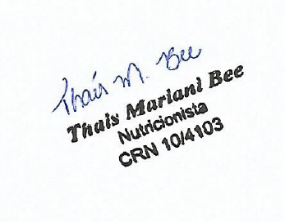 CRN 10 4103Nutricionista: Thaís Mariani BeeCRN 10 4103CARDÁPIO ENSINO FUNDAMENTAL – JULHO 2022CARDÁPIO ENSINO FUNDAMENTAL – JULHO 2022CARDÁPIO ENSINO FUNDAMENTAL – JULHO 2022CARDÁPIO ENSINO FUNDAMENTAL – JULHO 2022CARDÁPIO ENSINO FUNDAMENTAL – JULHO 2022CARDÁPIO ENSINO FUNDAMENTAL – JULHO 2022CARDÁPIO ENSINO FUNDAMENTAL – JULHO 2022CARDÁPIO ENSINO FUNDAMENTAL – JULHO 2022CARDÁPIO ENSINO FUNDAMENTAL – JULHO 20222. SEMANARefeiçãoHorárioSEGUNDATERÇAQUARTAQUINTAQUINTASEXTA2. SEMANARefeiçãoHorário11/0712/0713/0714/0714/0715/072. SEMANALanche da manhã e Lanche da tarde10:00hrs e 15:15hrs*Sopa de feijão, macarrão e legumes* Mini pizza, chá ou suco*Fruta (maçã)*Creme de pudim com aveia*Biscoitos diversos *Fruta (banana)*Risoto com frango*Salada (repolho branco, roxo e brócolis)*Fruta (mamão)*Risoto com frango*Salada (repolho branco, roxo e brócolis)*Fruta (mamão)*Pão com carne moída bovina* Chá*Fruta (laranja)2. SEMANAAlmoço 11:45hs* Arroz branco* Feijão preto*Lasanha de frango*Bisteca bovina refogada*Saladas*Polenta cremosa*Frango (sassami + drumete) em molho*Farofa (mandioca+biju) de couve*Saladas*Arroz integral*Feijão preto*Vaca atolada com mandioca e acém*Saladas *Arroz colorido*Lentilha*Costela bovina assada*Farofa (mandioca) de cenoura*Saladas*Arroz colorido*Lentilha*Costela bovina assada*Farofa (mandioca) de cenoura*SaladasOBSERVAÇÕES: 1) Os cardápios poderão ser modificados em situações de urgência e dificuldade no recebimento de gêneros alimentares, por orientação e autorização da nutricionista. 2) Devem ser servidas no mínimo DOIS tipos de saladas no dia, preferencialmente uma cozida e uma crua/folhosas.3) Deve ser comunicado a nutricionista urgentemente sobre a falta de qualquer item que afete a execução do cardápio.OBSERVAÇÕES: 1) Os cardápios poderão ser modificados em situações de urgência e dificuldade no recebimento de gêneros alimentares, por orientação e autorização da nutricionista. 2) Devem ser servidas no mínimo DOIS tipos de saladas no dia, preferencialmente uma cozida e uma crua/folhosas.3) Deve ser comunicado a nutricionista urgentemente sobre a falta de qualquer item que afete a execução do cardápio.OBSERVAÇÕES: 1) Os cardápios poderão ser modificados em situações de urgência e dificuldade no recebimento de gêneros alimentares, por orientação e autorização da nutricionista. 2) Devem ser servidas no mínimo DOIS tipos de saladas no dia, preferencialmente uma cozida e uma crua/folhosas.3) Deve ser comunicado a nutricionista urgentemente sobre a falta de qualquer item que afete a execução do cardápio.OBSERVAÇÕES: 1) Os cardápios poderão ser modificados em situações de urgência e dificuldade no recebimento de gêneros alimentares, por orientação e autorização da nutricionista. 2) Devem ser servidas no mínimo DOIS tipos de saladas no dia, preferencialmente uma cozida e uma crua/folhosas.3) Deve ser comunicado a nutricionista urgentemente sobre a falta de qualquer item que afete a execução do cardápio.OBSERVAÇÕES: 1) Os cardápios poderão ser modificados em situações de urgência e dificuldade no recebimento de gêneros alimentares, por orientação e autorização da nutricionista. 2) Devem ser servidas no mínimo DOIS tipos de saladas no dia, preferencialmente uma cozida e uma crua/folhosas.3) Deve ser comunicado a nutricionista urgentemente sobre a falta de qualquer item que afete a execução do cardápio.OBSERVAÇÕES: 1) Os cardápios poderão ser modificados em situações de urgência e dificuldade no recebimento de gêneros alimentares, por orientação e autorização da nutricionista. 2) Devem ser servidas no mínimo DOIS tipos de saladas no dia, preferencialmente uma cozida e uma crua/folhosas.3) Deve ser comunicado a nutricionista urgentemente sobre a falta de qualquer item que afete a execução do cardápio.OBSERVAÇÕES: 1) Os cardápios poderão ser modificados em situações de urgência e dificuldade no recebimento de gêneros alimentares, por orientação e autorização da nutricionista. 2) Devem ser servidas no mínimo DOIS tipos de saladas no dia, preferencialmente uma cozida e uma crua/folhosas.3) Deve ser comunicado a nutricionista urgentemente sobre a falta de qualquer item que afete a execução do cardápio.Nutricionista: Thaís Mariani BeeCRN 10 4103Nutricionista: Thaís Mariani BeeCRN 10 4103CARDÁPIO ENSINO FUNDAMENTAL – JULHO 2022CARDÁPIO ENSINO FUNDAMENTAL – JULHO 2022CARDÁPIO ENSINO FUNDAMENTAL – JULHO 2022CARDÁPIO ENSINO FUNDAMENTAL – JULHO 2022CARDÁPIO ENSINO FUNDAMENTAL – JULHO 2022CARDÁPIO ENSINO FUNDAMENTAL – JULHO 2022CARDÁPIO ENSINO FUNDAMENTAL – JULHO 2022CARDÁPIO ENSINO FUNDAMENTAL – JULHO 2022CARDÁPIO ENSINO FUNDAMENTAL – JULHO 20223. SEMANARefeiçãoHorárioSEGUNDATERÇAQUARTAQUINTAQUINTASEXTA3. SEMANARefeiçãoHorário18/0719/0720/0721/0721/0722/073. SEMANALanche da manhã e Lanche da tarde10:00hrs e 15:15hrsRECESSORECESSORECESSORECESSORECESSORECESSO3. SEMANAAlmoço 11:45hsRECESSORECESSORECESSORECESSORECESSORECESSOOBSERVAÇÕES: 1) Os cardápios poderão ser modificados em situações de urgência e dificuldade no recebimento de gêneros alimentares, por orientação e autorização da nutricionista. 2) Devem ser servidas no mínimo DOIS tipos de saladas no dia, preferencialmente uma cozida e uma crua/folhosas.3) Deve ser comunicado a nutricionista urgentemente sobre a falta de qualquer item que afete a execução do cardápio.OBSERVAÇÕES: 1) Os cardápios poderão ser modificados em situações de urgência e dificuldade no recebimento de gêneros alimentares, por orientação e autorização da nutricionista. 2) Devem ser servidas no mínimo DOIS tipos de saladas no dia, preferencialmente uma cozida e uma crua/folhosas.3) Deve ser comunicado a nutricionista urgentemente sobre a falta de qualquer item que afete a execução do cardápio.OBSERVAÇÕES: 1) Os cardápios poderão ser modificados em situações de urgência e dificuldade no recebimento de gêneros alimentares, por orientação e autorização da nutricionista. 2) Devem ser servidas no mínimo DOIS tipos de saladas no dia, preferencialmente uma cozida e uma crua/folhosas.3) Deve ser comunicado a nutricionista urgentemente sobre a falta de qualquer item que afete a execução do cardápio.OBSERVAÇÕES: 1) Os cardápios poderão ser modificados em situações de urgência e dificuldade no recebimento de gêneros alimentares, por orientação e autorização da nutricionista. 2) Devem ser servidas no mínimo DOIS tipos de saladas no dia, preferencialmente uma cozida e uma crua/folhosas.3) Deve ser comunicado a nutricionista urgentemente sobre a falta de qualquer item que afete a execução do cardápio.OBSERVAÇÕES: 1) Os cardápios poderão ser modificados em situações de urgência e dificuldade no recebimento de gêneros alimentares, por orientação e autorização da nutricionista. 2) Devem ser servidas no mínimo DOIS tipos de saladas no dia, preferencialmente uma cozida e uma crua/folhosas.3) Deve ser comunicado a nutricionista urgentemente sobre a falta de qualquer item que afete a execução do cardápio.OBSERVAÇÕES: 1) Os cardápios poderão ser modificados em situações de urgência e dificuldade no recebimento de gêneros alimentares, por orientação e autorização da nutricionista. 2) Devem ser servidas no mínimo DOIS tipos de saladas no dia, preferencialmente uma cozida e uma crua/folhosas.3) Deve ser comunicado a nutricionista urgentemente sobre a falta de qualquer item que afete a execução do cardápio.OBSERVAÇÕES: 1) Os cardápios poderão ser modificados em situações de urgência e dificuldade no recebimento de gêneros alimentares, por orientação e autorização da nutricionista. 2) Devem ser servidas no mínimo DOIS tipos de saladas no dia, preferencialmente uma cozida e uma crua/folhosas.3) Deve ser comunicado a nutricionista urgentemente sobre a falta de qualquer item que afete a execução do cardápio.Nutricionista: Thaís Mariani BeeCRN 10 4103Nutricionista: Thaís Mariani BeeCRN 10 4103CARDÁPIO ENSINO FUNDAMENTAL – JULHO 2022CARDÁPIO ENSINO FUNDAMENTAL – JULHO 2022CARDÁPIO ENSINO FUNDAMENTAL – JULHO 2022CARDÁPIO ENSINO FUNDAMENTAL – JULHO 2022CARDÁPIO ENSINO FUNDAMENTAL – JULHO 2022CARDÁPIO ENSINO FUNDAMENTAL – JULHO 2022CARDÁPIO ENSINO FUNDAMENTAL – JULHO 2022CARDÁPIO ENSINO FUNDAMENTAL – JULHO 2022CARDÁPIO ENSINO FUNDAMENTAL – JULHO 20224. SEMANARefeiçãoHorárioSEGUNDATERÇAQUARTAQUINTAQUINTASEXTA4. SEMANARefeiçãoHorário25/0726/0727/0728/0728/0729/074. SEMANALanche da manhã e Lanche da tarde10:00hrs e 15:15hrsRECESSORECESSORECESSORECESSORECESSORECESSO4. SEMANAAlmoço 11:45hsRECESSORECESSORECESSORECESSORECESSORECESSOOBSERVAÇÕES: 1) Os cardápios poderão ser modificados em situações de urgência e dificuldade no recebimento de gêneros alimentares, por orientação e autorização da nutricionista. 2) Devem ser servidas no mínimo DOIS tipos de saladas no dia, preferencialmente uma cozida e uma crua/folhosas.3) Deve ser comunicado a nutricionista urgentemente sobre a falta de qualquer item que afete a execução do cardápio.OBSERVAÇÕES: 1) Os cardápios poderão ser modificados em situações de urgência e dificuldade no recebimento de gêneros alimentares, por orientação e autorização da nutricionista. 2) Devem ser servidas no mínimo DOIS tipos de saladas no dia, preferencialmente uma cozida e uma crua/folhosas.3) Deve ser comunicado a nutricionista urgentemente sobre a falta de qualquer item que afete a execução do cardápio.OBSERVAÇÕES: 1) Os cardápios poderão ser modificados em situações de urgência e dificuldade no recebimento de gêneros alimentares, por orientação e autorização da nutricionista. 2) Devem ser servidas no mínimo DOIS tipos de saladas no dia, preferencialmente uma cozida e uma crua/folhosas.3) Deve ser comunicado a nutricionista urgentemente sobre a falta de qualquer item que afete a execução do cardápio.OBSERVAÇÕES: 1) Os cardápios poderão ser modificados em situações de urgência e dificuldade no recebimento de gêneros alimentares, por orientação e autorização da nutricionista. 2) Devem ser servidas no mínimo DOIS tipos de saladas no dia, preferencialmente uma cozida e uma crua/folhosas.3) Deve ser comunicado a nutricionista urgentemente sobre a falta de qualquer item que afete a execução do cardápio.OBSERVAÇÕES: 1) Os cardápios poderão ser modificados em situações de urgência e dificuldade no recebimento de gêneros alimentares, por orientação e autorização da nutricionista. 2) Devem ser servidas no mínimo DOIS tipos de saladas no dia, preferencialmente uma cozida e uma crua/folhosas.3) Deve ser comunicado a nutricionista urgentemente sobre a falta de qualquer item que afete a execução do cardápio.OBSERVAÇÕES: 1) Os cardápios poderão ser modificados em situações de urgência e dificuldade no recebimento de gêneros alimentares, por orientação e autorização da nutricionista. 2) Devem ser servidas no mínimo DOIS tipos de saladas no dia, preferencialmente uma cozida e uma crua/folhosas.3) Deve ser comunicado a nutricionista urgentemente sobre a falta de qualquer item que afete a execução do cardápio.OBSERVAÇÕES: 1) Os cardápios poderão ser modificados em situações de urgência e dificuldade no recebimento de gêneros alimentares, por orientação e autorização da nutricionista. 2) Devem ser servidas no mínimo DOIS tipos de saladas no dia, preferencialmente uma cozida e uma crua/folhosas.3) Deve ser comunicado a nutricionista urgentemente sobre a falta de qualquer item que afete a execução do cardápio.Nutricionista: Thaís Mariani BeeCRN 10 4103Nutricionista: Thaís Mariani BeeCRN 10 4103